Please indicate below to hear how we can support your organisation:Terms and Conditions of MembershipYou must subscribe to the mission, vision and core values of Aberdeenshire Voluntary Action.You must demonstrate community purpose and organisations must be non-profit distributing.Organisations undertaking and/or affiliated to party political activity are not eligible for membership.Any organisation based in Scotland may become a member, however, membership services are only open to organisations with an operational base in Aberdeenshire.We/I understand that in the event of Aberdeenshire Voluntary Action being dissolved, and its assets being otherwise insufficient to meet its liabilities, that we/I may be liable to contribute an amount not exceeding £1 towards the company’s assets.Please type your name and the date below to confirm your application.This serves as an electronic signature.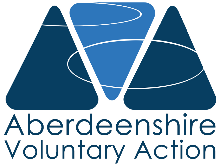 Membership Application Form1. Contact Details1. Contact DetailsOrganisation Name:Street:Area/Town:City/County:Postcode:Email:Telephone:Home details?Website:Principal Contact:Position:Email:2. About Your Organisation2. About Your Organisation2. About Your Organisation2. About Your OrganisationOrganisation Type:Social Enterprise?Registered Charity?If yes, Charity Number:Community or voluntary with a not-for-profit motivation?Community or voluntary with a not-for-profit motivation?Community or voluntary with a not-for-profit motivation?Does your organisation have a constitution or set of rules?Does your organisation have a constitution or set of rules?Does your organisation have a constitution or set of rules?Is there a bank account registered in the organisation’s name?Is there a bank account registered in the organisation’s name?Is there a bank account registered in the organisation’s name?Your organisation’s income band:Your organisation’s income band:Your organisation’s income band:Do you engage volunteers (excluding management committee)?Do you engage volunteers (excluding management committee)?Do you engage volunteers (excluding management committee)?Run by paid staff or volunteers?Run by paid staff or volunteers?Run by paid staff or volunteers?Number of paid staff:Number of paid staff:Number of paid staff:Number of paid staff hours per week:Number of paid staff hours per week:Number of paid staff hours per week:Number of volunteers (including management committee):Number of volunteers (including management committee):Number of volunteers (including management committee):Number of volunteer hours per week  (including management committee):Number of volunteer hours per week  (including management committee):Number of volunteer hours per week  (including management committee):3. Your Organisation’s Activities3. Your Organisation’s ActivitiesPrimary area of work:Secondary area of work:Main client group:Geographical area covered:Your organisation’s aim(s):4. Application PurposePlease check the appropriate box(s)4. Application PurposePlease check the appropriate box(s)Full Membership: For third sector organisations operating in Aberdeenshire and demonstrating community purpose.☐Affiliated Membership*: For people working/volunteering with full membership organisations.☐ Associate Membership*: For people not working/volunteering with full membership organisations, but who wish to engage with AVA and receive information about third sector activities in Aberdeenshire.☐ Corporate Membership*: For public and private sector organisations who wish to engage with AVA and receive information about third sector activities in Aberdeenshire.☐ *Neither of the following is associated with this membership type:Eligibility to stand for election to Aberdeenshire Voluntary Action’s Board of Directors; orVoting rights at Aberdeenshire Voluntary Action meetings.Volunteer supportGovernance supportFunding supportAccess to trainingIndependent examination of accountsPayroll servicesPVG scheme membershipOther (please specify):Would you like to register your organisation so that your young volunteers can receive a Saltire Award (https://saltireawards.org.uk/)? If you choose yes, your organisation must have a Child Protection Policy in place and be registered for the PVG membership scheme. Please email evidence of both to membership@avashire.org.uk.5. DeclarationsPlease indicate as appropriate5. DeclarationsPlease indicate as appropriateI understand that each application for membership of Aberdeenshire Voluntary Action will be considered by the Board of Directors who meet on a bi-monthly basis. I also understand that I will be contacted by the Development Officer working in my region to confirm membership once this application has been approved. If you wish to benefit from Aberdeenshire Voluntary Action’s activities prior to approval, please email membership@avashire.org.uk.I understand that if my organisation does not have a constitution/set of rules and a bank account registered in its’ name, I will only be eligible to join as an associate member until these are in place.I consent to Aberdeenshire Voluntary Action holding the data collected in this form for the purpose of membership administration.I consent to Aberdeenshire Voluntary Action listing my organisation as a member on its website once this application has been approved.I consent to receive information from Aberdeenshire Voluntary Action relating to membership, events, training, and other relevant information including from any Aberdeenshire Voluntary Action forums that I might join in the future.I declare that the trustees/management committee of my organisation have approved submission of this membership application form.Name:Date: